422736 Республика Татарстан    Высокогорский район с Чепчуги  ул. Советская д.1Расч.сч. № 40204810200000360025 ИНН 1616015341 БИК 049205805 ГРКЦ НБ РТ г.Казань Тел.: 8843-65-72-5-01    	ПОСТАНОВЛЕНИЕ01.02.2013                                                                    №2« Об утверждении схемы размещения нестационарных торговых объектов на территории муниципального образования«Чепчуговское сельское поселение Высокогорского муниципального района РТ»В целях реализации статьи 10 ФЗ от 28.12.2009 г. №381-ФЗ «Об основах государственного регулирования торговой деятельности в РФ» и пункта 2 приказа Министерства промышленнсти и торговли РТ от 26.02.2011 года №34-ОД «Об утверждении порядка разработки и утверждения органами местного самоуправления РТ схемы размещения нестационарных торговых объектов», постановляю:1.Утвердить схему размещения нестационарных торговых объектов на территории муниципального образования «Чепчуговское сельское поселение» Высокогорского муниципального района РТ согласно приложению.2.Настоящее постановление обнародовать на информационных, расположенных по адресу: с.Чепчуги, ул.Советская, д.1, здание Чепчуговского сельского поселения3.Контроль за исполнением настоящего постановления оставляю за собой.Руководитель исполкома Чепчуговского СП                                      И.Р.Зиганшин                                                                           Приложение                                                   к постановлению руководителя                                            исполнительного комитета                                            Чепчуговского сельского поселения                                    №2 от 01.02.2013г.	                      СХЕМА	размещения нестационарных торговых объектов	на территории муниципального образования	«Чепчуговское сельское поселение»	Высокогорского муниципального района РТИСПОЛНИТЕЛЬНЫЙ КОМИТЕТ  ЧЕПЧУГОВСКОГОСЕЛЬСКОГО ПОСЕЛЕНИЯВЫСОКОГОРСКОГО МУНИЦИПАЛЬНОГО РАЙОНАРЕСПУБЛИКИТАТАРСТАН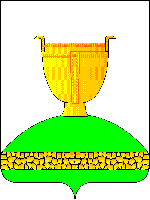 ТАТАРСТАН РЕСПУБЛИКАСЫ БИЕКТАУ МУНИЦИПАЛЬ             РАЙОНЫЧЫПЧЫК АВЫЛ ҖИРЛЕГЕНЕН БАШКАРМА КОМИТЕТЫ№ п\пНаименование и место нахождение нестационарных торговых объектовАссортимент реализуемого товараТип нестационарных торговых объектов (павильон, киоск, автомагазин, автолавка, тонар, лоток, контейнер, бахчевые развалы и т.д)Информация об использовании нестационарных торговых объектов субъектами малого и среднего предпринимательства, осуществляющими торговую деятельностьПериод размещения нестационарных торговых объектов1с.Чепчуги, ул.Советскаяпромышленные, продуктовые товарыавтолавкаторговляпо мере необходимости